
                                            «У меня живёт котёнок»Задачи:1.     Формировать положительно – эмоциональное отношение и умение правильно обращаться с животным.2.     Продолжать знакомить детей с домашним животным – котенок, с отличительными особенностями внешнего вида, чем питается, что опасно для котенка.3.     Учить детей работать с демонстрационными картинками.4.     Развивать желание наблюдать за котенком.5.     Учить делится полученными впечатлениями.Материалы:Игрушка «Кошка»Демонстрационные картинки «наши любимые кошечки».Кошачьи следы.Ход занятия.        Дети вместе с воспитателем ищут кто оставил следы на полу?Воспитатель: Ой, ребята, кто же это мог оставить на нашем ковре столько следов? Отгадайте загадку; Мохнатенький, усатенький, молоко пьёт, песенки поёт.Дети: Котик.Воспитатель: Правильно, котик. Давайте позовем его к нам. Скажем вместе «кис-кис-кис».Не идёт? Давайте поищем.(Подходят к развешанным картинкам).Воспитатель:Что за прелесть мой Мурлыка,Мой любимый серый кот!Как он весело играет, Как он песенки поёт!Шерсть его мягка,как бархат,Глазки – точно угольки,И как все его движеньяГрациозны и легки!И за то люблю МурлыкуБольше всех игрушек я,Всюду с ним мы неразлучны,Как товарищи-друзья! (Л. Чарская)Беседа «Что есть у кошки».               Воспитатель берет игрушку- кота в руки (рассматривает вместе с детьми) .Воспитатель: Посмотрите какой он красивый. Его зовут Мурлыка. Что есть у котика?Дети: Голова, ушки, носик, глазки, усики.Воспитатель. Что у котёнка есть на мордочке?Дети: Глазки, усы, нос и рот.Воспитатель: Для чего ему глазки? Какие они у него? ( глаза у котёнка большие, круглые,видят даже ночью).Воспитатель: Какие у него усы?Дети: длинные и тонкие, они помогают ему ориентироваться в пространстве.Воспитатель: Для чего нужен ему нос? (Дышать).Воспитатель: а что он делает ртом? (Ест).Воспитатель: а что есть у него на голове?Дети. Ушки.Воспитатель: Какие ушки? ( Маленькие, он хорошо слышит).Воспитатель: А сколько лапок у котёнка?.Дети. Много.   Воспитатель вместе с детьми рассматривает лапки.Воспитатель. Лапы сильные, благодаря им он  умеет быстро бегать и далеко прыгать. На лапках у него есть подушечки, помогающие ему ходить бесшумно,  не топая. Мягкие лапки, в лапках коготки-царапки. Для чего нужны котику когти?Дети: Защищаться от врагов, лазать по деревьям, ловить мышей.Воспитатель: А какой хвост?Дети: Длинный, пушистый.Воспитатель. Хвост у него  мягкий и гибкий, с помощью хвоста он умеет выражать свои чувства: когда ему страшно, он  поджимает  хвост, когда сердится  - дергает  им из стороны в сторону, а когда ласкается  с любимым хозяином - поднимает хвост кверху.Воспитатель: Котик  покрыт шерстью, как будто он в шубке. Скажите, какая шубка у нашего котика?Дети: Пушистая, гладкая, мягкая, теплая.Воспитатель читает стихотворение Р. Селенина «Наш котенок»:У котенка шерстка гладкая,И она наверно, сладкая,Потому что наша МурлыкаЧасто-часто шерстку лижет.Воспитатель. Ребята, почему кошка лижет шерстку?Воспитатель. Коты большие чистюли, любят, чтобы шерсть была чистой и блестела. Потому часто умываются, но не водой, кошки не любят воду. Они вылизывают шерсть своим языком. Шерсть у кошек может быть короткой и длинной, черной, белой, рыжей, коричневой, серой и даже голубой.      Смотрите, как я его глажу: начинаю с головы и глажу к хвостику. Животным нравится, когда их гладят по шёрстке, а не против шёрстки.Воспитатель: Ребята, а где кошка живет? (Дома).Воспитатель: Правильно. Кошка – домашнее животное. Она живет в доме, любит тепло и уют, за ней надо ухаживать: поить и кормить.Пальчиковая гимнастика «Котенок-шалун»Котенок мамочку зовет:- Мяу-мяу, мяу-мяу.(Ритмичное соединение одноименных пальцев обеих рук)Он не напился молока:- Мало-мало, мало-мало.(Покачивание указательными пальцами из стороны в сторону)Покормит мама молочком:- Мур-мур-мур, мур-мур-мур.(Ритмичное поглаживание ладонью одной руки тыльную сторону другой)Свернется маленьким клубком:- Ур-ур-ур, ур-ур-ур.(Ритмичное потирание кулачком о кулачок)Потом с клубочком поиграет.Цап-цап-цап, цап-цап-цап.(Ритмичное сжимание и разжимание пальцев рук)И нитку быстро размотает.Ап-ап-ап, ап-ап-ап.(Ритмичные круговые движения указательных пальцев вокруг друг друга)    Итоги занятия :1.     Вам понравилось наше знакомство с кошкой Мурлыкой?2.     А что ещё вам понравилось?3.     Ребята, можно ли с живым котёнком играть как с игрушкой?    По окончанию игры Мурлыка благодарит, угощает детей гостинцами и прощается с ними.    Дети по очереди гладят котенка и говорят ему добрые слова.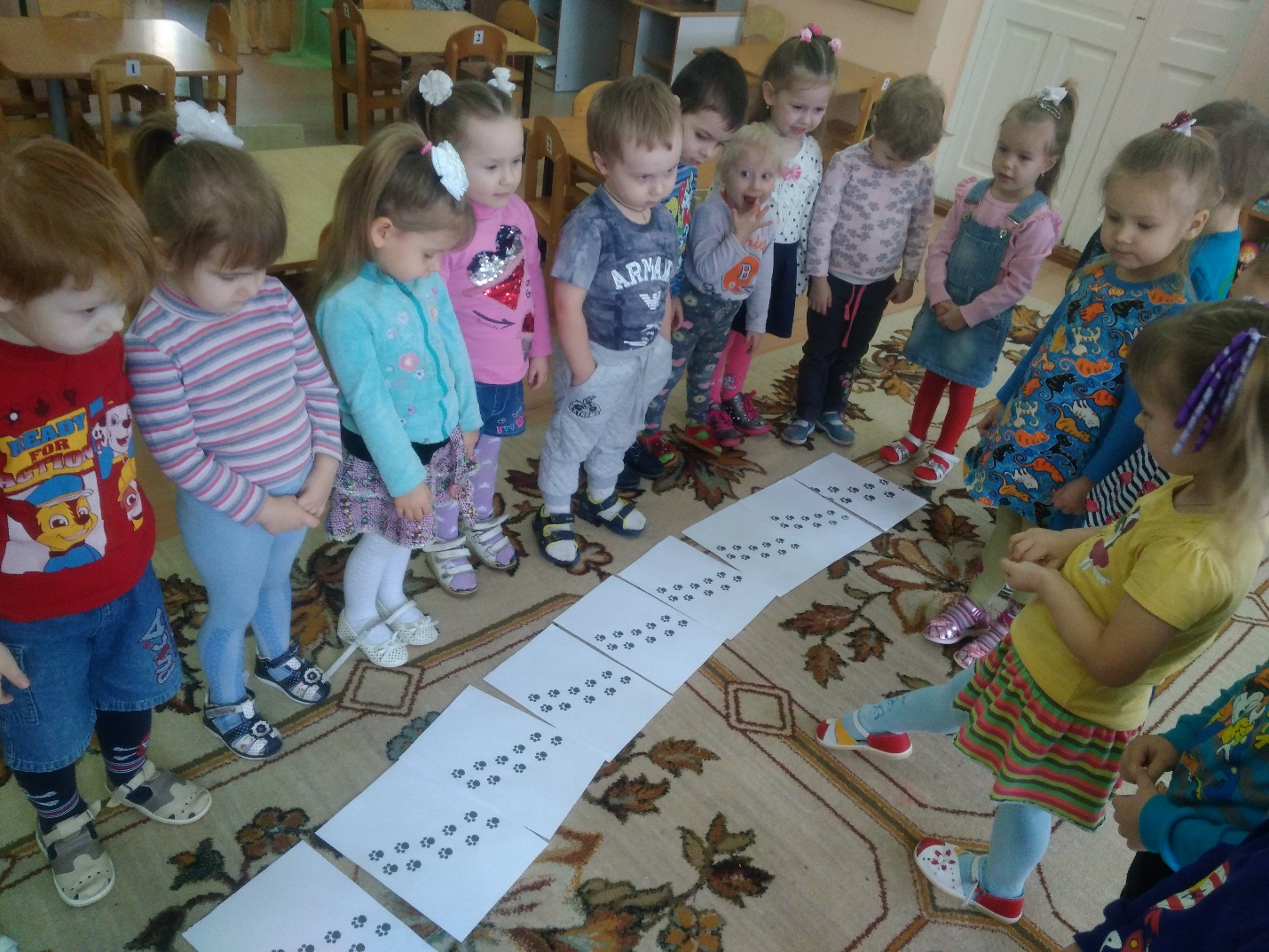 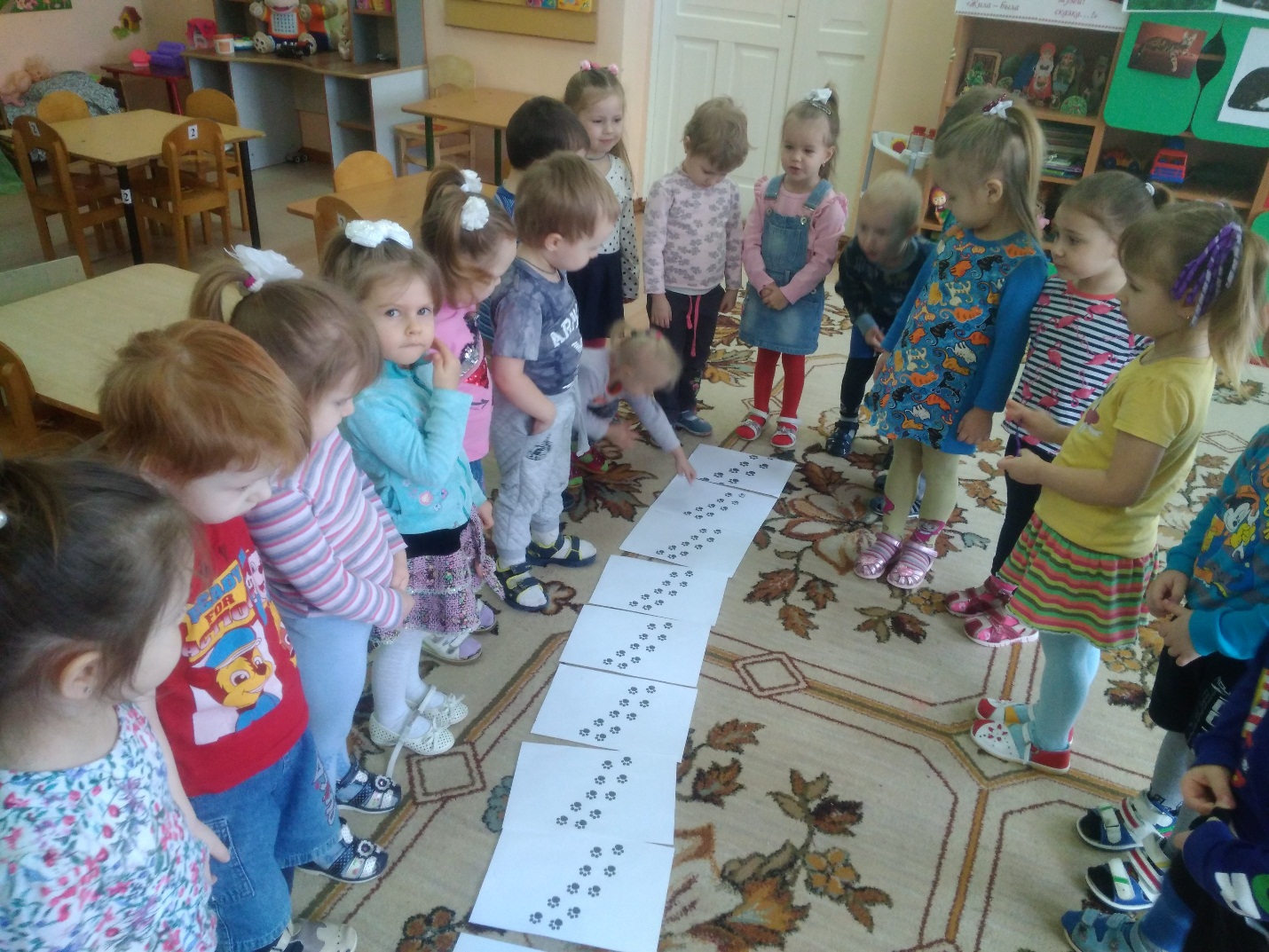 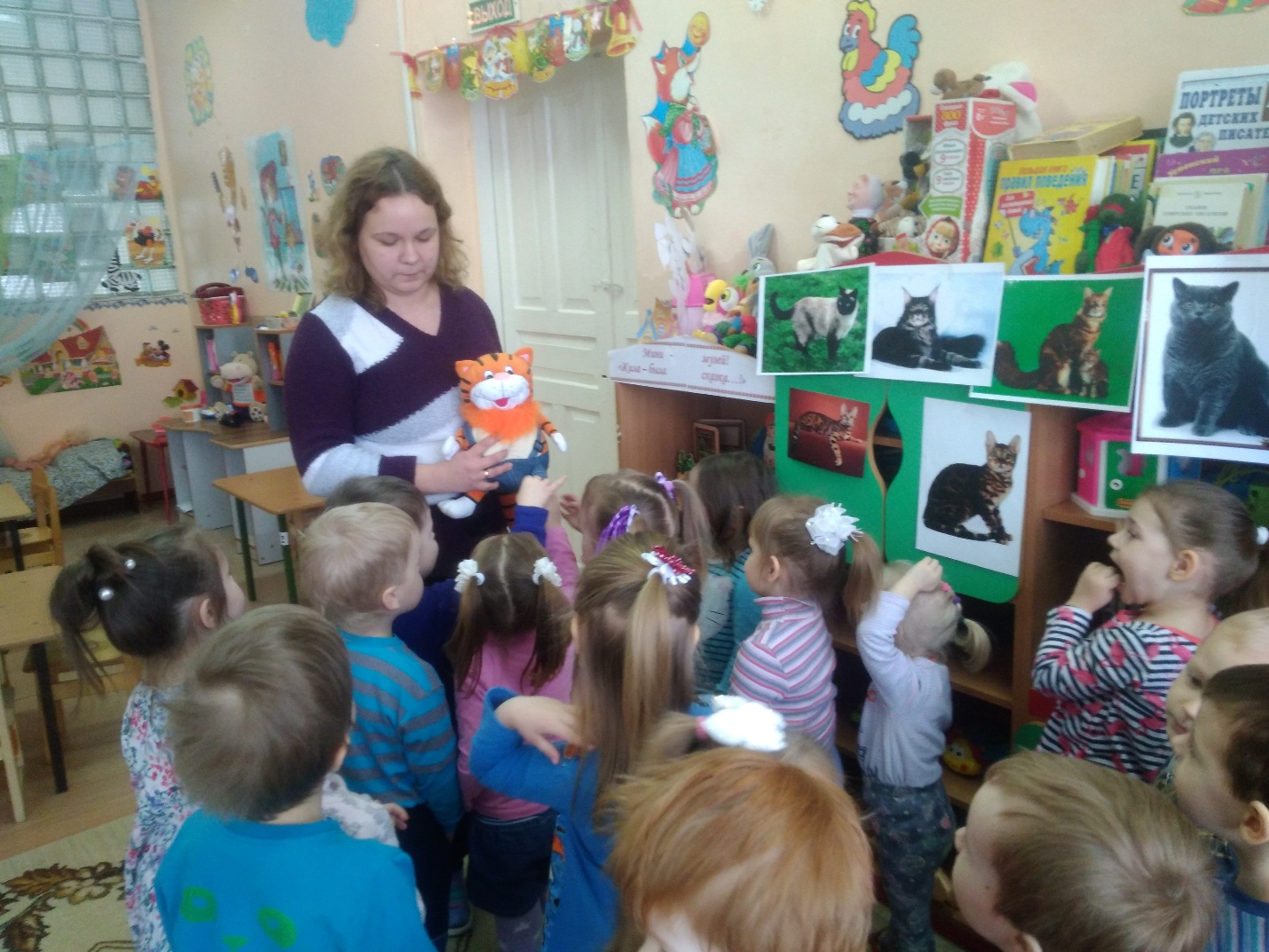 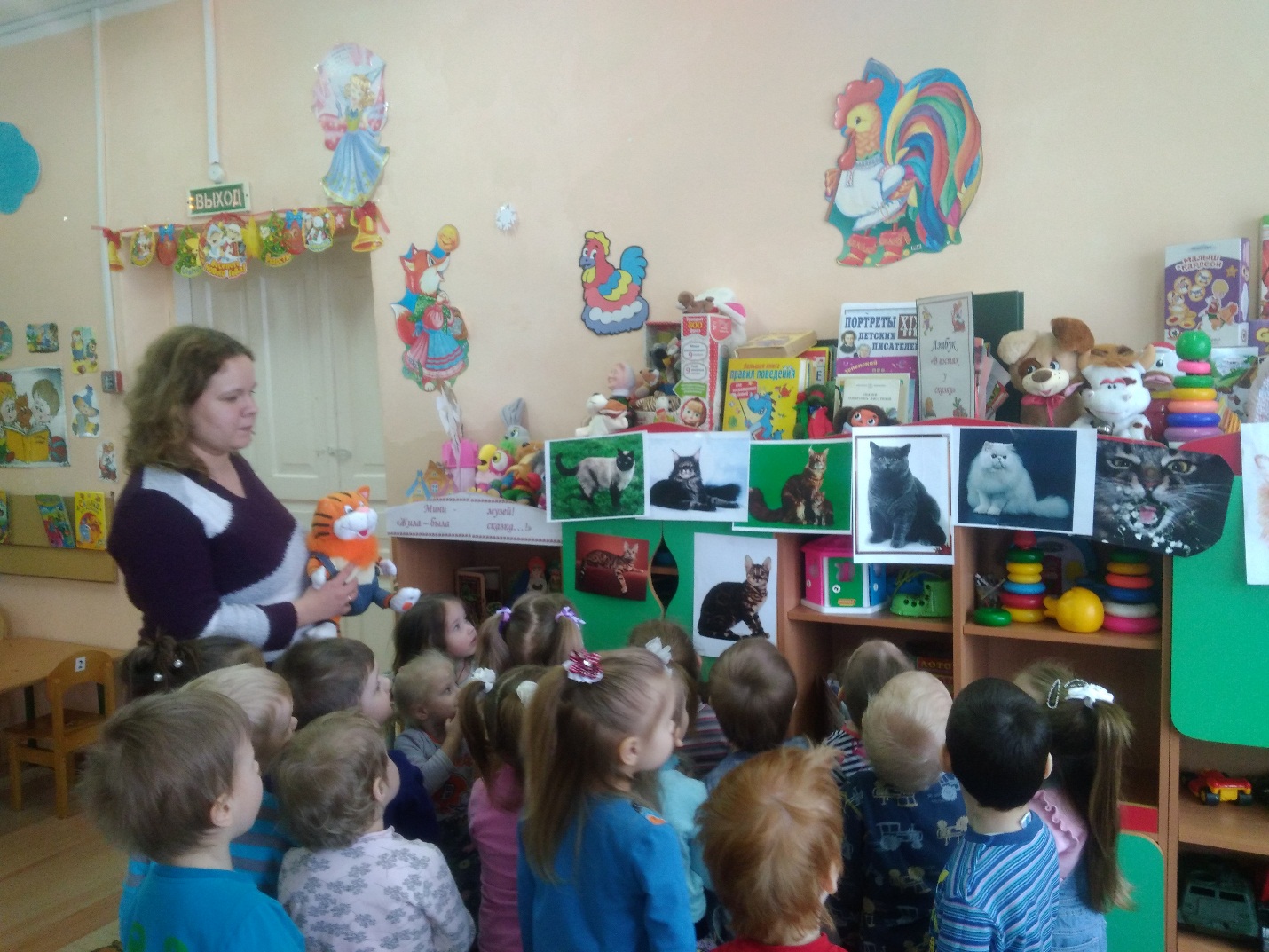 